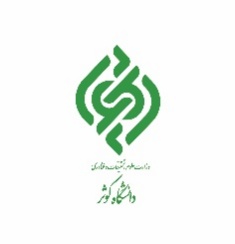 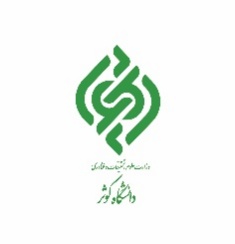 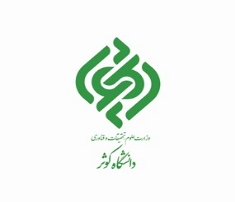 باسمه تعالی«فرم درخواست هزینه خرید تجهیزات و چاپ مقاله از محل اعتبار پژوهانه»شماره: تاریخ: پیوست :متقاضیکارشناس محترم امور پژوهشی دانشگاهبا سلام.   احتراماً اینجانب                                     عضو هیأت علمی گروه آموزشی                                   به منظور انجام فعالیت‌های پژوهشی، بر اساس بندهای 6-2، 6-5 ،6-7 و 6-8 ماده 6 آیین‌نامه پژوهانه اعضای هیأت علمی دانشگاه کوثر تقاضای پرداخت هزینه به مبلغ ............................................. ريال مطابق با مشخصات پیوست را جهت موارد زیر دارم: خرید تجهیزات ............................................................ (تجهیزاتی که از محل پژوهانه میتوان تهیه نمود عبارت‌اند از: لپ‌تاپ، کامپیوتر رومیزی، قلم نوری، تبلت، دیسک سخت بیرونی (هارد اکسترنال)، حافظه جانبی (فلش مموری)، پویشگر (اسکنر)، چاپگر، هزینه اشتراک اینترنت پرسرعت، خرید نرم‌افزار تخصصی و تجهیزات آزمایشگاهی)   هزینه انجام آزمایشات .................................. مشخصه مقاله ....................................................................................... نشریه ................................................................... هزینه ثبت اختراع به نام دانشگاه        هزینه خرید کتاب و نشریات علمی معتبر مورد نیاز     هزینه چاپ مقالات در نشریات JCR و ISC:عنوان مقاله/ مقالات:نویسندگان مقاله:                                                                                           نام مجله:هزینه چاپ مقاله (ريال): اصل فیش واریزی هزینه چاپ هر مقاله             کپی پذیرش مقاله            کپی صفحه اول و آخر مقاله                                  مدارک پیوست:  اصل کلیه فاکتورهای هزینه شده    مشخصات کالا   صورتجلسه گروهنوع کالا: مصرفی  غیر مصرفی                                                                                        نام و نام خانوادگی متقاضی                                                                          مدیر گروه: ........................                                                                     تاریخ/ امضاء                                                                                         تاریخ/ امضاءکارشناس محترم امور پژوهشی دانشگاهبا سلام.   احتراماً اینجانب                                     عضو هیأت علمی گروه آموزشی                                   به منظور انجام فعالیت‌های پژوهشی، بر اساس بندهای 6-2، 6-5 ،6-7 و 6-8 ماده 6 آیین‌نامه پژوهانه اعضای هیأت علمی دانشگاه کوثر تقاضای پرداخت هزینه به مبلغ ............................................. ريال مطابق با مشخصات پیوست را جهت موارد زیر دارم: خرید تجهیزات ............................................................ (تجهیزاتی که از محل پژوهانه میتوان تهیه نمود عبارت‌اند از: لپ‌تاپ، کامپیوتر رومیزی، قلم نوری، تبلت، دیسک سخت بیرونی (هارد اکسترنال)، حافظه جانبی (فلش مموری)، پویشگر (اسکنر)، چاپگر، هزینه اشتراک اینترنت پرسرعت، خرید نرم‌افزار تخصصی و تجهیزات آزمایشگاهی)   هزینه انجام آزمایشات .................................. مشخصه مقاله ....................................................................................... نشریه ................................................................... هزینه ثبت اختراع به نام دانشگاه        هزینه خرید کتاب و نشریات علمی معتبر مورد نیاز     هزینه چاپ مقالات در نشریات JCR و ISC:عنوان مقاله/ مقالات:نویسندگان مقاله:                                                                                           نام مجله:هزینه چاپ مقاله (ريال): اصل فیش واریزی هزینه چاپ هر مقاله             کپی پذیرش مقاله            کپی صفحه اول و آخر مقاله                                  مدارک پیوست:  اصل کلیه فاکتورهای هزینه شده    مشخصات کالا   صورتجلسه گروهنوع کالا: مصرفی  غیر مصرفی                                                                                        نام و نام خانوادگی متقاضی                                                                          مدیر گروه: ........................                                                                     تاریخ/ امضاء                                                                                         تاریخ/ امضاءامین اموالمدیر محترم پژوهش و فناوری    با سلام؛  احتراماً، مشخصات کالای مذکور در فهرست اموال دانشگاه ثبت و برچسب اموال غیر مصرفی به شماره ............................... نصب گردید.                 امین اموال                                                                                                                                                                                                                                                                                                                       تاریخ/ امضاء و مهرمدیر محترم پژوهش و فناوری    با سلام؛  احتراماً، مشخصات کالای مذکور در فهرست اموال دانشگاه ثبت و برچسب اموال غیر مصرفی به شماره ............................... نصب گردید.                 امین اموال                                                                                                                                                                                                                                                                                                                       تاریخ/ امضاء و مهرکارشناس پژوهش و مدیر پژوهشمعاونت محترم آموزشی و پژوهشی با سلام.  احتراماً پرداخت مبلغ ............................................ ريال از محل اعتبار پژوهانه نامبرده در چارچوب آيين نامة مربوطه به استناد مدارک پیوستی مورد تایید می‌باشد. خواهشمند است دستور فرمایید اقدامات لازم جهت پرداخت هزینه کرد نامبرده از محل پژوهانه ایشان صورت گیرد.                                                                            کارشناس پژوهش                               مدیر امور پژوهش و فناوری                                                                                                                                 تاريخ/ امضاء                                            تاريخ/ امضاء                                           معاونت محترم آموزشی و پژوهشی با سلام.  احتراماً پرداخت مبلغ ............................................ ريال از محل اعتبار پژوهانه نامبرده در چارچوب آيين نامة مربوطه به استناد مدارک پیوستی مورد تایید می‌باشد. خواهشمند است دستور فرمایید اقدامات لازم جهت پرداخت هزینه کرد نامبرده از محل پژوهانه ایشان صورت گیرد.                                                                            کارشناس پژوهش                               مدیر امور پژوهش و فناوری                                                                                                                                 تاريخ/ امضاء                                            تاريخ/ امضاء                                            معاونت آموزشی و پژوهشیمعاون محترم اداری و مالیبا سلام. احتراماً فرم هزينهكرد به شرح جدول فوق جهت صدور دستور اقدامات مقتضی تقديم حضور ميگردد.            معاون آموزشي و پژوهشي                                                                                                                                                 تاريخ/امضاء                                  معاون محترم اداری و مالیبا سلام. احتراماً فرم هزينهكرد به شرح جدول فوق جهت صدور دستور اقدامات مقتضی تقديم حضور ميگردد.            معاون آموزشي و پژوهشي                                                                                                                                                 تاريخ/امضاء                                      معاونت اداری و مالی             نسخه پژوهشمدير محترم امور مالي باسلام. احتراماً نسبت به پرداخت هزينهكرد برابر با جدول فوق اقدامات لازم به عمل آيد .                         معاون اداری و مالی                                                                                                                                              تاريخ/امضاء                       «فرم درخواست هزینه خرید تجهیزات و چاپ مقاله از محل اعتبار پژوهانه» 
(این قسمت تحویل حوزه پژوهش و فناوری گردد)مدير محترم امور مالي باسلام. احتراماً نسبت به پرداخت هزينهكرد برابر با جدول فوق اقدامات لازم به عمل آيد .                         معاون اداری و مالی                                                                                                                                              تاريخ/امضاء                       «فرم درخواست هزینه خرید تجهیزات و چاپ مقاله از محل اعتبار پژوهانه» 
(این قسمت تحویل حوزه پژوهش و فناوری گردد)مدیریت امور مالیمدير محترم امور پژوهشی باسلاماحتراماً هزینه   ................................................................................................................................................. به مبلغ ........................................ريال از محل پژوهانه  آقای/ خانم......................................... در تاریخ ..........................................پرداخت گردید.                                                                                             مدیر امور مالی                                                                                                                                                  تاريخ/امضاء                                                                          مدير محترم امور پژوهشی باسلاماحتراماً هزینه   ................................................................................................................................................. به مبلغ ........................................ريال از محل پژوهانه  آقای/ خانم......................................... در تاریخ ..........................................پرداخت گردید.                                                                                             مدیر امور مالی                                                                                                                                                  تاريخ/امضاء                                                                          